APE SOCIALE                                                         sunto operativo -----------------------------------------------------------------------------------------------------------------------                                                COS’E’ E’ un’indennità di natura assistenziale a carico dello Stato erogata dall’Inps ai lavoratori, dipendenti pubblici e privati, autonomi e ai lavoratori iscritti alla gestione separata, residenti in Italia,  che, alla data di accesso al trattamento,  abbiano compiuto almeno 63 anni di età e non siano già titolari di pensione diretta. Si tratta di una misura sperimentale, soggetta a limiti di spesa,  in vigore dal 1° maggio 2017 al 31 dicembre 2018. L’indennità è corrisposta, a domanda, per 12 mesi all’anno (non c’è 13^) fino al raggiungimento dell’età prevista per la pensione di vecchiaia o dei requisiti per la pensione anticipata. E’  pari all’importo della rata mensile di pensione calcolata al momento dell’accesso alla prestazione, fino all’importo massimo di 1.500 euro lordo, non soggetto a rivalutazione. E’ incompatibile  con le prestazioni di sostegno al reddito (Naspi, ecc). E’  compatibile con la pensione indiretta o di invalidità civile e, nel limite di 8.000 euro lordi l’anno, con redditi da lavoro dipendente e collaborazione e 4.800 euro lordo l’anno con redditi di lavoro autonomo. Il computo avviene dalla decorrenza dell’indennitàTERMINI E MODALITA’Chi raggiunge i requisiti entro il 31 dicembre 2017  deve presentare all’Inps, entro il 15 luglio 2017,  la domanda  di riconoscimento delle condizioni di accesso al beneficio. Entro il 15 ottobre 2017 l’Inps comunica l’accoglimento con la prima decorrenza utile, il differimento per mancanza di copertura finanziaria o la reiezione per mancanza dei requisiti.Chi raggiunge i requisiti entro il 31 dicembre 2018 la domanda  di riconoscimento delle condizioni di accesso al beneficio deve essere presentata entro il 31 marzo  2018. Entro il 30 giugno 2018 l’Inps comunica l’accoglimento con la prima decorrenza utile, il differimento per mancanza di copertura finanziaria o la reiezione per mancanza dei requisiti.Eventuali domande fuori termine, purché presentate entro il 30 novembre di ogni anno,  possono essere accolte solo se residuano risorse. L’Inps emette comunicazione entro il 31 dicembre sull’esito di tali  domande.Contestualmente alla presentazione della domanda di riconoscimento delle condizioni di accesso, chi è già in possesso di tutti i requisiti prescritti dalla legge,  compreso la cessazione dell’attività lavorativa,  può presentare anche la domanda di accesso all’APE.  			              DOMANDA All’esito positivo della domanda di riconoscimento, l’interessato presenta la domanda di accesso all’APE,  che decorre dal primo giorno del mese successivo  previa cessazione del rapporto di lavoro.In deroga a quanto sopra esposto in materia di decorrenza del beneficio, l’APE sociale, in fase di prima applicazione e per le sole domande presentate entro il 30 novembre 2017, è corrisposta dal primo giorno del mese successivo alla data di maturazione dei requisiti e  comunque con decorrenza non antecedente al 1° maggio 2017. ----------------------------------------------------------------------------------------------------------------------AVENTI DIRITTO1 – DISOCCUPATIColoro che siano in stato di disoccupazione  a seguito di cessazione del rapporto di lavoro per licenziamento, anche collettivo, dimissioni per giusta causa, risoluzione consensuale sottoscritta in sede di Ispettorato del Lavoro  ed abbiano concluso, da almeno tre mesi, di godere della prestazione per la disoccupazione loro spettante. Per gli operai agricoli, i tre mesi decorrono dalla data del licenziamento o dimissioni per giusta causa avvenuti nell’anno in cui si propone la domanda dell’APE o dalla fine dell’anno se avvenuti nell’anno precedente. Se al termine della Naspi viene percepita l’ASDI, il diritto all’APE Sociale può essere esercitato alla scadenza dell’ASDI,  se superiore  a tre mesi, o alla scadenza dei tre mesi se l’ASDI è inferiore. REQUISITI  da raggiungere entro la fine dell’anno di presentazione della domanda di riconoscimento delle condizioni: età  anni  63 compiuti. Contribuzione accreditata minimo 30 anni, con esclusione dei contributo esteri e maggiorazioni contributive italiane. Trimestre di inoccupazione successiva alla Naspi o scadenza ASDI se superiore a tre mesi.DOCUMENTI da   allegare alla domanda di riconoscimento delle condizioni di accesso al beneficio:Per i Licenziati: lettera di licenziamento e indicazione del termine  della disoccupazione;Per i Dimessi: lettera di dimissioni per giusta causa e indicazione del termine della disoccupazione;Per la Risoluzione consensuale: verbale di accordo firmato all’Ispettorato del Lavoro e le indicazione del termine della disoccupazione;   ===================================================================2 - ASSISTENZA HANDICAPColoro che al momento della presentazione della domanda di riconoscimento delle condizioni di accesso al beneficio assistano da almeno sei mesi il coniuge, l’unito civilmente,  un parente di primo grado convivente con handicap in situazione di gravità.In relazione alla stessa persona con handicap in situazione di gravità è possibile concedere l’APE sociale ad uno solo dei soggetti che l’assistono;REQUISITI da raggiungere entro la fine dell’anno di presentazione della domanda di riconoscimento delle condizioni: età  anni  63 compiuti. Contribuzione accreditata  minimo 30 anni  con esclusione dei contributo esteri e maggiorazioni contributive italiane. . DOCUMENTI da  allegare alla domanda di riconoscimento delle condizioni di accesso al beneficio:Verbale  rilasciato dalla Commissione medica che ha riconosciuto l’handicap grave.Inoltre, bisogna compilare nel modello di domanda un’autodichiarazione in cui afferma di assistere e di convivere da almeno 6 mesi con un soggetto affetto da handicap grave ai sensi dell’art. 3, comma 3, della legge n. 104 del 1992 tra quelli indicati dalla legge riportando  i dati anagrafici dell’assistito e gli estremi del verbale rilasciato dalla Commissione medica che ha riconosciuto l’handicap.===================================================================3 - INVALIDI Coloro che al momento della presentazione della domanda di riconoscimento delle condizioni di accesso abbiano una riduzione della capacità lavorativa uguale o superiore al 74%, accertata dalle competenti commissioni per il riconoscimento dell’invalidità civile.REQUISITI  da raggiungere entro la fine dell’anno di presentazione della domanda di riconoscimento delle condizioni: età  anni  63 compiuti. Contribuzione accreditata  minimo 30 anni  con esclusione dei contributo esteri e maggiorazioni contributive italiane. DOCUMENTI da  allegare alla domanda di riconoscimento delle condizioni di accesso al beneficio:Il verbale dell’invalidità civile rilasciato dalla Commissione Sanitaria.Inoltre, bisogna riportare gli estremi del verbale nella domanda.Riportare gli estremi del verbale stesso nella domanda.===================================================================4 - LAVORI GRAVOSILavoratori  dipendenti che, al momento della decorrenza dell’APE sociale, risultino svolgere o aver svolto in Italia, da almeno sei anni, in via continuativa, nei sette anni precedenti,  una o più delle attività lavorative di seguito elencate: - operai dell'industria estrattiva, dell'edilizia e della manutenzione degli edifici;- Conduttori di gru o di macchinari mobili per la perforazione nelle costruzioni;- Conciatori di pelli e di pellicce;- Conduttori di convogli ferroviari e personale viaggiante;- Conduttori di mezzi pesanti e camion;- Personale delle professioni sanitarie infermieristiche ed ostetriche ospeda-        liere  con lavoro organizzato in turni;- Addetti all'assistenza personale di persone in condizioni di non autosufficienza;- Insegnanti della scuola dell'infanzia e educatori degli asili nido;- Facchini, addetti allo spostamento merci ed assimilati;- Personale non qualificato addetto ai servizi di pulizia;- Operatori ecologici e altri raccoglitori e separatori di rifiuti;REQUISITI da raggiungere entro la fine dell’anno di presentazione della domanda di riconoscimento delle condizionietà  anni  63 compiuti. Contribuzione accreditata  minimo 36 anni con esclusione dei contributo esteri e maggiorazioni contributive italiane. Attività lavori gravosi di 6 anni continuativi negli ultimi 7. DOCUMENTI da  allegare alla domanda di riconoscimento delle condizioni di accesso al beneficio:Attestazione del datore di lavoro redatta su un apposito modello predisposto dall’INPS reperibile on line sul sito www.inps.it nella sezione “tutti i moduli” –Assicurato/pensionato e differenziato a seconda che il soggetto sia un lavoratore dipendente del settore privato, del settore pubblico  o un lavoratore domestico, attestante  i periodi di lavoro prestato dal dipendente, il contratto collettivo applicato, le mansioni svolte ed il livello di inquadramento attribuito, nonché, l’applicazione delle voci di tariffa Inail. Gli stessi dati devono essere riportati  dal richiedente nella domanda telematica di riconoscimento delle condizioni di accesso al beneficio.-     contratto di lavoro o una busta paga;Ove il richiedente abbia svolto nel tempo una o più attività gravose, presso diversi datori di lavoro, dovrà produrre un’attestazione per ogni datore di lavoro coinvolto nonché i relativi contratti di lavoro o buste paga. I periodi così attestati verranno tutti valutati ai fini della sussistenza dei 6 anni continuativi.===================================================================                     00145 ROMA Via C. Colombo, 362 – Tel. 06/7611612 Fax 06/76983266 04100 LATINA  Piazza del Mercato  n. 11 – Tel. 0773/488295-484985-484665  Fax 0773/402462               www.flaica.it     -  segreteria@flaica.it   -   flaicalazio@pec.it    FlaicaLazio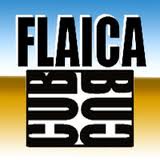 